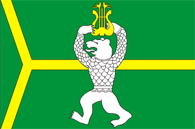 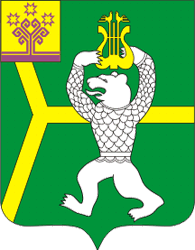                     Чадукасинское сельское поселение                                                              Красноармейского района                             Чувашской Республики                               Муниципальная газета         Чадукасинский                                         вестник       Выпуск  № 9                                                                               21 апреля 2021 годаВ номере: Об утверждении отчета об исполнении бюджета Чадукасинского сельского поселения Красноармейского района Чувашской Республики за   1 квартал 2021 года.О проведении открытого аукциона на право заключения договора аренды земельных участков.                                                        Постановление 19.04.2021 г                                                                                                                       №26Руководствуясь статьей 264.2 Бюджетного кодекса Российской Федерации  и статьей 63  решения Собрания депутатов Чадукасинского сельского  поселения Красноармейского района Чувашской Республики от 22.12.2016 № С-15/2 «О регулировании бюджетных правоотношений в Чадукасинском сельском поселении  Красноармейского района  Чувашской  Республики» (с изменениями от 31.08.2017 № С-21/1, от 14.03.2019 № С-38/5, от 13.12.2019 № С-50/6, от 17.04.2020 № С-54/4, от 10.09.2020 № С-59/1) администрация Чадукасинского сельского  поселения Красноармейского района Чувашской    Республики п о с т а н о в л я е т:1. Утвердить прилагаемый отчет об исполнении бюджета Чадукасинского сельского поселения Красноармейского района Чувашской Республики за 1 квартал 2021 года.2. Настоящее постановление направить в Собрание депутатов Чадукасинского сельского поселения Красноармейского района Чувашской Республики и Контрольно-счетный орган Красноармейского района.3. Настоящее постановление вступает в силу после его официального опубликования в периодическом печатном издании «Чадукасинский Вестник»Глава Чадукасинского сельского поселения                                       Г.В. Михайлов                                                          Постановление21.04.2021 г                                                                                                                 №27	В соответствии со статьями 39.11, 39.12 Земельного кодекса РФ, пунктом 1 статьи 2 Федерального закона от 03.07.2016 №334-ФЗ «О внесении изменений в Земельный кодекс РФ и отдельные законодательные акты Российской Федерации», администрация Чадукасинского сельского поселения Красноармейского района           п о с т а н о в л я е т:Организовать аукционы и утвердить документации на проведение аукционов по продаже права на заключение договора аренды земельных участков:- Лот №1 – аренда земельного участка из земель сельскохозяйственного назначения, разрешенное использование - сельскохозяйственное использование, с кадастровым номером 21:14:040501:430 площадью 26 9500 кв.м. Ограничения (обременения права) не зарегистрированы. Начальный размер годовой арендной платы земельного участка -  26 309,0 руб., размер задатка –26 309,0 руб., «шаг аукциона» –789,272.Установить начальную цену годового размера арендной платы земельных участков (на основании отчетов независимых оценщиков):- по лоту № 2 в размере 26309,00 (Двадцать шесть тысяч триста девять) рублей 00 копеек;- задаток установить в размере 100% от начальной цены земельного участка;Шаг аукциона установить в размере 3% от начальной цены земельного участка;- срок аренды установить по лотам №1  на 10(десять) лет;3.Утвердить документацию на проведение открытого аукциона на право заключения          договора аренды земельного участка (приложение№1).4. Ведущему специалисту-эксперту разместить объявление  и утвержденную документацию на проведение аукционов на официальном сайте Российской Федерации для размещения информации о проведении торгов, адрес сайта  http://www.torgi.gov.ru, на официальном сайте администрации Чадукасинского сельского поселения Красноармейского района Чувашской Республики, адрес сайта sao-chaduk@сap.ru, в муниципальной газете «Чадукасинский Вестник» Красноармейского района».    Глава Чадукасинского сельского поселения    Красноармейского района                                                                   Г.В.МихайловУТВЕРЖДЕНОПостановлением администрацииЧадукасинского сельскогопоселения Красноармейского районаЧувашской Республикиот 21.04.2021 № 27Извещение о проведении 28 мая  2021 г.  аукционана право заключения договора аренды земельного участкаАдминистрация Чадукасинского сельского поселения Красноармейского района Чувашской Республики
в соответствии с постановлением администрации Чадукасинского сельского поселения Красноармейского района от 21.04.2021  № 27 сообщает о проведении открытого аукциона  по продаже права  на заключение договора аренды земельных участков, категория земель:. земли сельскохозяйственного назначения,  разрешенное использование: для сельскохозяйственного производства, находящихся в муниципальной собственности Чадукасинского  сельского поселения, адрес (местонахождение) объектов: Чувашская Республика, Красноармейский р-н, с/пос. Чадукасинское,  сроком на 10 лет.Организатор аукциона – администрация Чадукасинского сельского поселения Красноармейского района Чувашской Республики.Организация аукциона осуществляется в соответствии с Гражданским кодексом Российской Федерации, Земельным кодексом Российской Федерации.Предметом аукциона является право на заключение договора аренды (далее – право на заключение договора аренды) земельного участка (далее – Участок):лот № 1 – право на заключение договора аренды Участка из земель сельскохозяйственного назначения, площадью 245000 кв. м с кадастровым номером  21:14:040501:430, расположенный по адресу: Чувашская Республика - Чувашия, р-н Красноармейский, с/пос. Чадукасинское, вид разрешенного использования: сельскохозяйственное производство;с критерием:- начальная цена годового размера арендной платы за Участок – 26 309,0 (Двадцать две тысячи сто) рублей 00 копеек, без учета НДС;с условиями:- цель использования – сельскохозяйственное производство; - срок аренды – 10 (десять ) года.Дополнительная информация:Границы Участка определены в выписке из Единого государственного реестра недвижимости об объекте недвижимости от 03 марта 2021  г., выданной филиалом ФГБУ «Федеральная кадастровая палата Федеральной службы государственной регистрации, кадастра и картографии» по Чувашской Республике – Чувашии.Существующие ограничения (обременения) права: нет  Размер задатка на участие в аукционе устанавливается в сумме 26 309,00 (Двадцать две тысячи сто) рублей 00 копеек, без учета НДС; «Шаг аукциона» устанавливается в сумме 789,27 (семьсот восемьдесят девять ) рублей 00 копеек и не изменяется в течение всего аукциона.Форма проведения: открытый аукцион по составу участников и форме подаче предложений по цене по продаже права на заключение договора аренды земельного участка.Администрация Чадукасинского сельского поселения Красноармейского района Чувашской Республики в соответствии с законодательством может принимать решение об отказе в проведении аукциона. Извещение об отказе в проведении аукциона публикуется организатором в течение 3 дней со дня принятия решения об отказе в проведении аукциона в тех же средствах массовой информации, в которых было опубликовано извещение о проведении аукциона.           Место проведения аукциона по адресу: 429623, Чувашская Республика, Красноармейский район, д. Чадукасы, ул. 40 лет Победы. д. 3, помещение администрации сельского поселения.Дата и время регистрации участников аукциона: 28 мая 2021 с 10 час. 00 мин. по 10 час. 59 мин.Дата и время начала аукциона: 28 мая 2021 в 15-00 местного времени.Ознакомиться с формой заявки об участии в торгах (аукционе), проектом договора аренды земельного участка Вы можете на официальном сайте torgi.gov.ru, на официальном сайте сельского поселения или обратиться в администрацию Чадукасинского сельского поселения  Красноармейского района Чувашской Республики (429623, Чувашская Республика, Красноармейский район, с. Чадукасы, ул. 40 лет Победы,  дом 3, тел. 8(83530)39-2-16.Время приема заявок: Заявки на участие в аукционе принимаются с 23.04.2021 по 22.05.2021, по адресу: 429623, Чувашская Республика, Красноармейский район, д. Чадукасы, ул. 40 лет Победы, дом 3, по рабочим дням с 9-00 до 16.00 часов.Заявки подаются лично или через своего представителя на бумажном носителе. Заявки считаются принятыми после перечисления задатка.Реквизиты для перечисления задатка:Получатель: Управление Федерального Казначейства по Чувашской Республике  (Администрация Чадукасинского сельского поселения Красноармейского  района Чувашской Республики, л/с 03098100010), расчетный счет 03231643976244451500 Отделение – НБ Чувашская Республика Банка России//УФК по Чувашской Республике г. Чебоксары, БИК 019706900, кор. счет 40102810945370000084, ИНН 2109902392, КПП 210901001, без учета НДСВ графе «Назначение платежа» необходимо указать: «Задаток на участие в аукционе».Рассмотрение заявок и определение участников аукциона: 25 мая 2021 года в 13.00 часов по местному времени по адресу организатора аукциона.Одно лицо имеет право подать только одну заявку на участие в аукционе в отношении одного лота.Для участия в аукционе Заявители представляют организатору аукциона в установленный в извещении о проведении аукциона срок следующие документы:- заявку на участие в аукционе по форме, утвержденной организатором аукциона (2 экз.)- копии документов удостоверяющих личность – для физических лиц;- документы, подтверждающие внесение задатка (платежный документ с отметкой банка об исполнении) – оригинал и копия.- юридическое лицо дополнительно прилагает к заявке нотариально заверенные копии учредительных документов и свидетельства о государственной регистрации юридического лица, а также выписку из решения уполномоченного органа юридического лица о совершении сделки (если это необходимо в соответствии с учредительными документами претендента и законодательством государства, в котором зарегистрирован претендент).Срок получения уведомления о допуске (отказе) претендентов к участию в аукционе определяются в заявке на участие.Претендент имеет право отозвать принятую организатором торгов заявку до окончания срока приема заявок, уведомив об этом (в письменной форме) организатора торгов. Организатор торгов обязан возвратить внесенный задаток претенденту в течение 3 банковских дней со дня регистрации отзыва заявки в журнале приема заявок. В случае отзыва заявки претендентом позднее даты окончания приема заявок задаток возвращается в порядке, установленном для участников торгов.Порядок осмотра земельных участковОсмотр земельных участков на местности в присутствии представителя организатора аукциона состоится при письменном обращении заявителя, желающего участвовать в аукционе, по адресу организатора торгов  не позднее 3 (трех) рабочих дней, предшествующих дню осмотра.Порядок проведения аукционаПобедителем аукциона признается участник аукциона, предложивший наибольший размер ежегодной арендной платы за земельный участок.По завершении аукциона организатор объявляет о продаже права на заключение договора аренды, называет цену проданного права на заключение договора аренды и номер билета победителя аукциона.Результаты аукциона оформляются протоколом, который составляется в двух экземплярах, один из которых передается победителю аукциона, а второй остается у организатора аукциона. Протокол об итогах аукциона подписывается в день их проведения и является основанием для заключения с победителем аукциона договора купли-продажи/аренды.В случае если аукцион признан несостоявшимся и только один заявитель признан  участником аукциона, организатор аукциона предлагает заявителю заключить договор аренды земельного участка по начальной (минимальной) цене предмета аукциона.Все вопросы, касающиеся проведения аукциона, не нашедшие отражения в настоящем информационном сообщении, регулируются действующим законодательством.Полную информацию по  испрашиваемому земельному участку Заявители могут получить в администрации Чадукасинского сельского поселения Красноармейского района Чувашской Республики.К извещению прилагается:Форма заявки на участие в аукционе, на 1 л. (приложение 1).Проект договора на сдачу в аренду земельного участка, на 3 л. (приложение 2).Об утверждении отчета об исполнении бюджета Чадукасинского сельского поселения Красноармейского района Чувашской Республики за   1 квартал 2021 годаУтвержден постановлением администрации Чадукасинского сельского поселения Красноармейского района Чувашской Республики от 19.04.2021     № 26Утвержден постановлением администрации Чадукасинского сельского поселения Красноармейского района Чувашской Республики от 19.04.2021     № 26Утвержден постановлением администрации Чадукасинского сельского поселения Красноармейского района Чувашской Республики от 19.04.2021     № 26Отчет об исполнении бюджета Чадукасинского сельского поселения Красноармейского района Чувашской Республики
    1. ДОХОДОтчет об исполнении бюджета Чадукасинского сельского поселения Красноармейского района Чувашской Республики
    1. ДОХОДОтчет об исполнении бюджета Чадукасинского сельского поселения Красноармейского района Чувашской Республики
    1. ДОХОДОтчет об исполнении бюджета Чадукасинского сельского поселения Красноармейского района Чувашской Республики
    1. ДОХОДОтчет об исполнении бюджета Чадукасинского сельского поселения Красноармейского района Чувашской Республики
    1. ДОХОДза период с 01.01.2021г. по 31.03.2021г.за период с 01.01.2021г. по 31.03.2021г.за период с 01.01.2021г. по 31.03.2021г.за период с 01.01.2021г. по 31.03.2021г.за период с 01.01.2021г. по 31.03.2021г.Единица измерения: руб.Единица измерения: руб.Единица измерения: руб.Единица измерения: руб.Единица измерения: руб.Наименование показателяКодУточненный план на годИсполнение с начала года% исполненияНаименование показателяКодУточненный план на годИсполнение с начала года% исполнения      НАЛОГОВЫЕ И НЕНАЛОГОВЫЕ ДОХОДЫ00010000000000000000717 200,0091 243,9212,72%        НАЛОГИ НА ПРИБЫЛЬ, ДОХОДЫ0001010000000000000025 500,00883,233,46%            Налог на доходы физических лиц0001010200000000000025 500,00883,233,46%              Налог на доходы физических лиц с доходов, источником которых является налоговый агент, за исключением доходов, в отношении которых исчисление и уплата налога осуществляются в соответствии со статьями 227, 227.1 и 228 Налогового кодекса Российской Федерации0001010201001000011022 900,00416,431,82%              Налог на доходы физических лиц с доходов, полученных физическими лицами в соответствии со статьей 228 Налогового кодекса Российской Федерации000101020300100001102 600,00466,8017,95%        НАЛОГИ НА ТОВАРЫ (РАБОТЫ, УСЛУГИ), РЕАЛИЗУЕМЫЕ НА ТЕРРИТОРИИ РОССИЙСКОЙ ФЕДЕРАЦИИ00010300000000000000262 700,0061 721,8023,50%              Доходы от уплаты акцизов на дизельное топливо, подлежащие распределению между бюджетами субъектов Российской Федерации и местными бюджетами с учетом установленных дифференцированных нормативов отчислений в местные бюджеты (по нормативам, установленным федеральным законом о федеральном бюджете в целях формирования дорожных фондов субъектов Российской Федерации)00010302231010000110110 000,0027 699,6425,18%              Доходы от уплаты акцизов на моторные масла для дизельных и (или) карбюраторных (инжекторных) двигателей, подлежащие распределению между бюджетами субъектов Российской Федерации и местными бюджетами с учетом установленных дифференцированных нормативов отчислений в местные бюджеты (по нормативам, установленным федеральным законом о федеральном бюджете в целях формирования дорожных фондов субъектов Российской Федерации)00010302241010000110750,00194,2725,90%              Доходы от уплаты акцизов на автомобильный бензин, подлежащие распределению между бюджетами субъектов Российской Федерации и местными бюджетами с учетом установленных дифференцированных нормативов отчислений в местные бюджеты (по нормативам, установленным федеральным законом о федеральном бюджете в целях формирования дорожных фондов субъектов Российской Федерации)00010302251010000110151 950,0038 774,8525,52%              Доходы от уплаты акцизов на прямогонный бензин, подлежащие распределению между бюджетами субъектов Российской Федерации и местными бюджетами с учетом установленных дифференцированных нормативов отчислений в местные бюджеты (по нормативам, установленным федеральным законом о федеральном бюджете в целях формирования дорожных фондов субъектов Российской Федерации)00010302261010000110-4 946,96        НАЛОГИ НА СОВОКУПНЫЙ ДОХОД000105000000000000007 500,005,650,08%              Единый сельскохозяйственный налог000105030100100001107 500,001,930,03%              Единый сельскохозяйственный налог (за налоговые периоды, истекшие до 1 января 2011 года)000105030200100001103,72        НАЛОГИ НА ИМУЩЕСТВО00010600000000000000274 300,0011 660,984,25%            Налог на имущество физических лиц0001060100000000000056 300,00672,761,19%              Налог на имущество физических лиц, взимаемый по ставкам, применяемым к объектам налогообложения, расположенным в границах сельских поселений0001060103010000011056 300,00672,761,19%            Земельный налог00010606000000000000218 000,0010 988,225,04%              Земельный налог с организаций, обладающих земельным участком, расположенным в границах сельских поселений000106060331000001103 200,00444,0013,88%              Земельный налог с физических лиц, обладающих земельным участком, расположенным в границах сельских поселений00010606043100000110214 800,0010 544,224,91%        ГОСУДАРСТВЕННАЯ ПОШЛИНА000108000000000000003 000,00              Государственная пошлина за совершение нотариальных действий должностными лицами органов местного самоуправления, уполномоченными в соответствии с законодательными актами Российской Федерации на совершение нотариальных действий000108040200100001103 000,00        ДОХОДЫ ОТ ИСПОЛЬЗОВАНИЯ ИМУЩЕСТВА, НАХОДЯЩЕГОСЯ В ГОСУДАРСТВЕННОЙ И МУНИЦИПАЛЬНОЙ СОБСТВЕННОСТИ00011100000000000000144 200,0016 972,2611,77%            Доходы, получаемые в виде арендной либо иной платы за передачу в возмездное пользование государственного и муниципального имущества (за исключением имущества бюджетных и автономных учреждений, а также имущества государственных и муниципальных унитарных предприятий, в том числе казенных)00011105000000000000144 200,0016 972,2611,77%              Доходы, получаемые в виде арендной платы, а также средства от продажи права на заключение договоров аренды за земли, находящиеся в собственности сельских поселений (за исключением земельных участков муниципальных бюджетных и автономных учреждений)0001110502510000012072 100,00              Доходы от сдачи в аренду имущества, находящегося в оперативном управлении органов управления сельских поселений и созданных ими учреждений (за исключением имущества муниципальных бюджетных и автономных учреждений)0001110503510000012072 100,0016 972,2623,54%      БЕЗВОЗМЕЗДНЫЕ ПОСТУПЛЕНИЯ000200000000000000004 177 398,00470 010,0011,25%        БЕЗВОЗМЕЗДНЫЕ ПОСТУПЛЕНИЯ ОТ ДРУГИХ БЮДЖЕТОВ БЮДЖЕТНОЙ СИСТЕМЫ РОССИЙСКОЙ ФЕДЕРАЦИИ000202000000000000004 177 398,00470 010,0011,25%          Дотации бюджетам бюджетной системы Российской Федерации000202100000000000001 272 600,00318 150,0025,00%              Дотации бюджетам сельских поселений на выравнивание бюджетной обеспеченности из бюджета субъекта Российской Федерации000202150011000001501 272 600,00318 150,0025,00%          Субсидии бюджетам бюджетной системы Российской Федерации (межбюджетные субсидии)000202200000000000002 601 118,00126 000,004,84%              Субсидии бюджетам сельских поселений на осуществление дорожной деятельности в отношении автомобильных дорог общего пользования, а также капитального ремонта и ремонта дворовых территорий многоквартирных домов, проездов к дворовым территориям многоквартирных домов населенных пунктов00020220216100000150190 080,00              Прочие субсидии бюджетам сельских поселений000202299991000001502 411 038,00126 000,005,23%          Субвенции бюджетам бюджетной системы Российской Федерации00020230000000000000103 680,0025 860,0024,94%              Субвенции бюджетам сельских поселений на осуществление первичного воинского учета на территориях, где отсутствуют военные комиссариаты00020235118100000150103 680,0025 860,0024,94%          Прочие безвозмездные поступления от других бюджетов бюджетной системы00020290000000000000200 000,00              Прочие безвозмездные поступления в бюджеты сельских поселений от бюджетов муниципальных районов00020290054100000150200 000,00ИТОГО ДОХОДОВИТОГО ДОХОДОВ4 894 598,00561 253,9211,47%                       2. РАСХОД                       2. РАСХОД                       2. РАСХОД                       2. РАСХОД                       2. РАСХОД                       2. РАСХОДза период с 01.01.2021г. по 31.03.2021г.за период с 01.01.2021г. по 31.03.2021г.за период с 01.01.2021г. по 31.03.2021г.за период с 01.01.2021г. по 31.03.2021г.за период с 01.01.2021г. по 31.03.2021г.за период с 01.01.2021г. по 31.03.2021г.Единица измерения: руб.Единица измерения: руб.Единица измерения: руб.Единица измерения: руб.Единица измерения: руб.Единица измерения: руб.Наименование показателяРазд.КОСГУУточненная роспись/планКасс. расход% исполненияНаименование показателяРазд.КОСГУУточненная роспись/планКасс. расход% исполнения    ОБЩЕГОСУДАРСТВЕННЫЕ ВОПРОСЫ0100000789 200,00137 412,1817,41%      Функционирование Правительства Российской Федерации, высших исполнительных органов государственной власти субъектов Российской Федерации, местных администраций0104000785 700,00137 412,1817,49%        Заработная плата0104211578 500,00103 354,0017,87%        Начисления на выплаты по оплате труда0104213174 700,0027 286,9115,62%        Услуги связи010422110 000,002 791,4127,91%        Коммунальные услуги01042236 500,003 000,0046,15%        Работы, услуги по содержанию имущества010422510 000,000,000,00%        Прочие работы, услуги01042261 000,00979,8697,99%        Увеличение стоимости прочих оборотных запасов (материалов)01043465 000,000,000,00%      Резервные фонды01110001 000,000,000,00%        Расходы01112001 000,000,000,00%      Другие общегосударственные вопросы01130002 500,000,000,00%        Иные выплаты текущего характера физическим лицам01132962 500,000,000,00%    НАЦИОНАЛЬНАЯ ОБОРОНА0200000103 680,0024 982,7824,10%      Мобилизационная и вневойсковая подготовка0203000103 680,0024 982,7824,10%        Заработная плата020321168 295,0019 188,0028,10%        Начисления на выплаты по оплате труда020321320 625,005 794,7828,10%        Увеличение стоимости прочих оборотных запасов (материалов)020334614 760,000,000,00%    НАЦИОНАЛЬНАЯ БЕЗОПАСНОСТЬ И ПРАВООХРАНИТЕЛЬНАЯ ДЕЯТЕЛЬНОСТЬ030000011 500,004 500,0039,13%      Защита населения и территории от чрезвычайных ситуаций природного и техногенного характера, пожарная безопасность031000011 500,004 500,0039,13%        Налоги, пошлины и сборы03102916 500,004 500,0069,23%        Увеличение стоимости горюче-смазочных материалов03103435 000,000,000,00%    НАЦИОНАЛЬНАЯ ЭКОНОМИКА04000001 754 618,00140 000,007,98%      Дорожное хозяйство (дорожные фонды)04090001 724 618,00140 000,008,12%        Работы, услуги по содержанию имущества04092251 724 618,00140 000,008,12%      Другие вопросы в области национальной экономики041200030 000,000,000,00%        Прочие работы, услуги041222630 000,000,000,00%    ЖИЛИЩНО-КОММУНАЛЬНОЕ ХОЗЯЙСТВО05000001 546 600,0064 249,184,15%      Коммунальное хозяйство0502000199 200,000,000,00%        Работы, услуги по содержанию имущества0502225199 200,000,000,00%      Благоустройство05030001 347 400,0064 249,184,77%        Коммунальные услуги0503223146 500,0064 249,1843,86%        Работы, услуги по содержанию имущества05032251 140 000,000,000,00%        Прочие работы, услуги050322650 900,000,000,00%        Увеличение стоимости прочих оборотных запасов (материалов)050334610 000,000,000,00%    КУЛЬТУРА, КИНЕМАТОГРАФИЯ0800000689 000,0083 920,7612,18%      Культура0801000579 300,0066 265,5811,44%        Услуги связи08012218 000,000,000,00%        Коммунальные услуги080122345 000,0029 265,5865,03%        Перечисления другим бюджетам бюджетной системы Российской Федерации0801251470 700,0037 000,007,86%        Налоги, пошлины и сборы080129155 600,000,000,00%      Другие вопросы в области культуры, кинематографии0804000109 700,0017 655,1816,09%        Заработная плата080421184 300,0013 792,0016,36%        Начисления на выплаты по оплате труда080421325 400,003 863,1815,21%ВСЕГО РАСХОДОВ:ВСЕГО РАСХОДОВ:ВСЕГО РАСХОДОВ:4 894 598,00455 064,909,30%                                  3. Источники финансирования дефицита бюджета                                  3. Источники финансирования дефицита бюджета                                  3. Источники финансирования дефицита бюджета                                  3. Источники финансирования дефицита бюджета                                  3. Источники финансирования дефицита бюджета Наименование показателяКод строкиКод источника финансирования дефицита бюджета по бюджетной классификацииУтвержденные бюджетные назначенияИсполнено Наименование показателяКод строкиКод источника финансирования дефицита бюджета по бюджетной классификацииУтвержденные бюджетные назначенияИсполнено Наименование показателяКод строкиКод источника финансирования дефицита бюджета по бюджетной классификацииУтвержденные бюджетные назначенияИсполнено Наименование показателяКод строкиКод источника финансирования дефицита бюджета по бюджетной классификацииУтвержденные бюджетные назначенияИсполнено Наименование показателяКод строкиКод источника финансирования дефицита бюджета по бюджетной классификацииУтвержденные бюджетные назначенияИсполнено12345Источники финансирования дефицита бюджета - всего500x0,00-106 189,02в том числе:источники внутреннего финансирования бюджета520x0,000,00из них:источники внешнего финансирования бюджета620x0,000,00из них:Изменение остатков средств7000,00-106 189,02  Изменение остатков средств700000 01 05 00 00 00 0000 0000,00-106 189,02увеличение остатков средств, всего710-4 894 598,00-566 628,92  Увеличение остатков средств бюджетов710000 01 05 00 00 00 0000 500-4 894 598,00-566 628,92  Увеличение прочих остатков средств бюджетов710993 01 05 02 00 00 0000 500-4 894 598,00-566 628,92  Увеличение прочих остатков денежных средств бюджетов710993 01 05 02 01 00 0000 510-4 894 598,00-566 628,92  Увеличение прочих остатков денежных средств бюджетов сельских поселений710993 01 05 02 01 10 0000 510-4 894 598,00-566 628,92уменьшение остатков средств, всего7204 894 598,00460 439,90  Уменьшение остатков средств бюджетов720000 01 05 00 00 00 0000 6004 894 598,00460 439,90  Уменьшение прочих остатков средств бюджетов720993 01 05 02 00 00 0000 6004 894 598,00460 439,90  Уменьшение прочих остатков денежных средств бюджетов720993 01 05 02 01 00 0000 6104 894 598,00460 439,90  Уменьшение прочих остатков денежных средств бюджетов сельских поселений720993 01 05 02 01 10 0000 6104 894 598,00460 439,90О проведении открытого аукциона на право заключения договора аренды земельных участковМуниципальная газета «Чадукасинский вестник»Учредитель – администрация Чадукасинского сельского поселения Красноармейского района Чувашской РеспубликиГлавный редактор  -Егорова Г.ЮАдрес редакции:429623Чувашская РеспубликаКрасноармейский районд. Чадукасы,ул. 40 лет Победы, дом № 3Телефон(83530) 39-2-16Эл. почта:Sao-chaduk@cap.ruМуниципальная газета «Чадукасинский вестник»Учредитель – администрация Чадукасинского сельского поселения Красноармейского района Чувашской РеспубликиГлавный редактор  -Егорова Г.ЮАдрес редакции:429623Чувашская РеспубликаКрасноармейский районд. Чадукасы,ул. 40 лет Победы, дом № 3Тираж – 10 экз.Объем –10 п.л.А4Газета предназначена для опубликования муниципальных правовых актов, выходит по мере необходимости и распространяется бесплатно.Газета предназначена для опубликования муниципальных правовых актов, выходит по мере необходимости и распространяется бесплатно.Газета предназначена для опубликования муниципальных правовых актов, выходит по мере необходимости и распространяется бесплатно.